LIST - EFFECTIEVE INSTRUCTIE VLOEIEND / VOORTGEZET LEZEN Deze tekst beschrijft de 5 fasen of blokken uit het  LIST-project die zorgen voor een effectieve instructie vloeiend of voortgezet lezen. We focussen in deze tekst op hoe de leerkracht vorm kan geven aan deze 5 instructiefasen. De informatie in deze tekst is hoofdzakelijk gebaseerd op de diverse boeken die geschreven werden over het LIST-project en op informatie die verzameld werd binnen de PBD GO! naar aanleiding van lopende LIST-trajecten in de GO!-scholen. Op schoolniveau is het interessant om deze cyclus in alle klassen op hetzelfde moment te organiseren. Kinderen die hardop ondersteunend lezen worden immers niet samen gezet met kinderen die kunnen stilllezen (in blok 4). Door de instructiefasen voor iedereen op hetzelfde moment te plannen, kunnen de Hommel-lezers gegroepeerd worden. Organisatie en klasmanagementDeze fase is kort (2 min.). De leerkracht zorgt ervoor dat de leerlingen naar het toilet zijn geweest en dat de benodigde lees- en schrijfmaterialen klaarliggen, zodat er geen leestijd verloren gaat.De benodigde leesmaterialen zijn: voor elk kind een aantal leeftijdsadequate boeken die het zelf heeft gekozen. Het kind mag in de fase van ‘zelfstandig lezen’ immers voortlezen in hetzelfde boek of in een ander boek beginnen te lezen. Die keuze kan het kind maken uit de boeken die het eerder heeft gekozen. De meeste scholen kiezen voor een bakje met daarin de boeken, een soort van logboekje/leesfiche en een potlood. Gezamenlijke start De gezamenlijke start vindt plaats in een kring. Tijdens dit moment leest de leerkracht een stukje voor uit een boek, een krantenartikel, tijdschrift, …De leerkracht introduceert eerst het leesboek (de kaft - de auteur - de illustrator) en geeft een beetje uitleg over haar boekkeuze:wat is haar leesdoel? Wil ze iets te weten komen?waarom heeft ze dit boek gekozen? Heeft ze de film gezien en wil ze het boek nu lezen?Vertelde iemand haar dat dit een leuk boek was?Wilde ze een boek lezen van deze auteur? over dit onderwerp?waarom vindt ze het leuk om uit dit boek voor te lezen?De leerkracht leest een fragment voor. Als ze de volgende keer uit hetzelfde boek voorleest, vervalt de introductie.De leerkracht kan ook voorlezen en simultaan de tekst of de illustraties projecteren. Dat is zeker interessant als er bepaalde leesaspecten onder de aandacht gebracht worden tijdens de mini-les waarbij het belangrijk is dat leerlingen ze effectief zien (bv. iets afleiden uit de illustratie, tonen wat een alinea is, ..).De leerkracht kan na het voorlezen ook vragen: ‘Wie wil het boek graag lezen?’ Het kind dat interesse toont, steekt het voorgelezen boek dan in zijn bakje of voegt het toe aan zijn setje van boeken. De mini-lesDe mini-les is een werkvorm om leerlingen enthousiast te maken voor boeken en iets te leren over lezen. Het gaat om korte lessen van 5 minuten, die gekoppeld worden aan de tekst die de leerkracht voorleest (blok 2).  De leerkracht geeft minstens 2 keer per week een mini-les (blok 3).Tijdens de mini-les deel je jouw ervaring als lezer met de leerlingen. Je focust daarbij op één leesaspect. Het is de bedoeling dat leerlingen daarna zelfstandig of ondersteund gaan lezen in een boek (Hommel-lezen of stillezen) en daarbij aandacht hebben voor het besproken leesaspect tijdens de mini-les. In de gezamenlijke afsluiting blik je samen met hen terug op het leesaspect in de focus.Als de mini-les wegvalt, start het lezen door de  leerlingen meteen nadat de leerkracht een kort stukje heeft voorgelezen.  Je kan dan zelf kiezen of je de blok van voorlezen (blok 2) of zelfstandig lezen door kinderen (blok 4) verlengt of niet.  Wat is de functie van de mini-les? Waarom is de mini-les belangrijk?Tijdens de mini-les geeft de leerkracht ‘instructie’ over leesaspecten die de kinderen helpen om schriftelijke boodschappen beter te doorgronden en dus ‘dieper in  het boek te duiken’. Mini-lessen hebben ook een belangrijke motivationele functie en ondersteunen kinderen om hun eigen leesvoorkeuren te ontdekken.  In de tabel hieronder vind je de belangrijkste doelen van mini-lessen3.2. Hoe geef je de mini-les?De instructie die je geeft in je mini-les is verweven met het voorlezen van een tekstfragment.Je kan eerst een fragment voorlezen en dan reflecteren op wat je gelezen hebt.Voorbeeld: het gekozen leesaspect is ‘zich bewust zijn van het verschil tussen fictieve en feitelijke gegevens’De lkr. geeft aan dat een feit ‘De Val van Stalingrad’ echt gebeurd is, maar dat andere gebeurtenissen niet echt gebeurd zijn.Leesopdracht: staan er in het stukje dat jullie gaan lezen ook dingen die echt gebeurd zijn?Je kan ook tijdens het voorlezen hardop nadenken en demonstreren hoe je iets aanpakt. Voorbeeld: het gekozen leesaspect is ‘nadenken bij de locaties die vermeld worden in het boek’De  lkr denkt hardop na ‘Stalingrad?..  waar zou dat liggen?. Ik ga het eens opzoeken.Lkr zoekt het op en duidt het aan in de atlas.Leesopdracht: staan er in het stukje dat jullie gaan lezen ook namen van steden of landen die jullie niet kennen? Dan kunnen jullie dat ook opzoeken.3.3  Hoe kies ik een focus voor mijn mini-les? Je kan een focus kiezen op basis van de interesses of onderwijsbehoeften van een groepje kinderen of je kan zelf doelgericht een focus kiezen.Je kiest een leesaspect vanuit interesses of onderwijsbehoeften van kinderenHet is mogelijk dat je tijdens observaties hebt gemerkt dat kinderen het nog moeilijk hebben met een specifiek leesaspect. Ook uit leesgesprekjes kan je dergelijke informatie halen. Je kan dan overwegen om dit leesaspect als onderwerp te kiezen voor de hele groep. Voorbeeld van een mini-les om verschillende genres van boeken te introducerenVoorbeeld van een mini-les om kinderen te helpen bij het kiezen van een boekDe focus kan ook liggen op dingen die de kinderen intrigeren of opgevallen zijn tijdens het lezen.Uit de gesprekken met kinderen over boeken (bv. boekrespons of gezamenlijke afsluiting in functie van de mini-les) krijg je als leerkracht veel informatie over wat kinderen al weten, hoe ze bepaalde leesaspecten toepassen en ervaren. Dit levert ook vaak ideeën op voor leesaspecten die je in de focus kunt zetten tijdens een mini-les.3.3.2 Je zet een leesaspect doelgericht in de focus Je kan ervoor kiezen om leesbeleving of strategieën in de focus zetten. Heel wat leerplandoelen of clusterdoelen reiken ideeën aan voor leesaspecten.Voorbeelden van hulpzinnen voor hardop denken over leesstrategieënHulpzinnen die de leraar / leerlingen kunnen gebruiken om leesstrategieën te verwoorden:OVSG-wijzer basisonderwijs, Licht op krachtig leesonderwijs, p. 49 (Vragenkaart)Filmpje van een mini-les:https://www.teachingchannel.org/videos/reading-workshop-overview Nog ideeën voor en voorbeelden van mini-lessen:www.minilesjes.nlhttps://www.kinderboekenjuf.nl/ideeen-mini-leeslessen/De volgende vakliteratuur geeft veel kenmerken van de verschillende genres. Van die kenmerken kun je dankbaar gebruik maken als je een minilesje geeft over een boek in zo’n genre:Van Coillie (2007). Leesbeesten en boekenfeesten. Hoe werken (met) kinder- en jeugdboeken? Leidschendam: Uitgeverij Biblion. ISDN 978 90 76830 91 9Meelis-Voorma, T., Molenaar, P. & Overmeijer, H. (2008). Jeugdliteratuur voor de beroepspraktijk. Groningen / Houten: Wolters-Noordhoff b.v.3.4 Samenvattend - Wat zijn de successleutels van een goede mini-les?De leerlingen lezen zelf (stil of hardop) en de leerkracht ondersteuntIn deze fase lezen kinderen boeken die ze leuk vinden om te lezen. Ze lezen stil of hardop. Hardop of stil lezen?Het hardop lezen gaat vooraf aan het stillezen. Het doel van het begeleid hardop lezen is ervoor zorgen dat de leerlingen voldoende accuraat, snel en expressief lezen vooraleer ze de stap naar het  zelfstandig vloeiend stillezen zetten. Voor de meeste leerlingen in LO2 is de hardoplees-aanpak de meest geschikte. Omdat kinderen echter verschillen in hun leesniveau en leesvorderingen, is het nodig om de groepering van de Hommel-lezers en stillezers klasoverstijgend aan te pakken. Zodra kinderen voldoende accuraat, snel en expressief lezen wordt stillezen aangemoedigd. Stillezen gaat gemiddeld 30% sneller dan hardop lezen. Aanbod voor Hommel-lezers en stillezersEr wordt in zowel de hardop leesaanpak als in de stilleesaanpak gezorgd voor 20 minuten aaneengesloten leestijd per dag.De leerlingen lezen minimaal 25 boeken per jaar, die leeftijdsadequaat zijn of daarboven. Strips, tijdschriften, kranten en boeken op een lager niveau mogen ter afwisseling gelezen worden, maar tellen niet mee voor de lijst van 25 boeken. De leerlingen mogen zelf de boeken kiezen. Er wordt wel met de kinderen besproken hoe je een boek kan kiezen dat bij je past (tijdens de mini-les). Het is belangrijk dat de kinderen boeken lezen die ze interessant en uitdagend vinden. Boeken die niet leuk zijn, hoeven niet te worden uitgelezen. Ze mogen verhalende of informatieve boeken lezen. Ondersteuning bij Hommel-lezersDe voordelen van hardop ondersteund lezen zijn:kinderen krijgen directe en correcte feedback wanneer het decoderen moeizaam verlooptkinderen kunnen (daardoor) hun focus blijven richten op het hardop lezen zelf en het begrijpen van de tekst (in plaats van het decoderen)kinderen kunnen teksten lezen die anders te moeilijk voor hen zouden zijnAfhankelijk van de behoeften van de leerlingen krijgen kinderen meer of minder ondersteuning bij het hardop lezen. Bij het hardop ondersteund lezen onderscheiden we:duolezentutorlezenlezen met audio-ondersteuningVoor meer details over deze ondersteuningsvormen: Doelgericht werken aan opbrengsten van A.A.M. Houtveen en S.K. Brokamp, p. 72 De leerkracht ondersteunt de leerlingen d.m.v. een leesgesprekIn de LIST-aanpak voortgezet/vloeiend lezen voert de leerkracht op zachte toon leesgesprekken met leerlingen terwijl ze hardop of stil aan het lezen zijn. Deze leesgesprekken zijn kort (5 à 10 min.).Bij het stillezen verlopen ze meer gestructureerd. Er wordt aan de leerling gevraagd om 1 à 2 minuten een stukje hardop te lezen en er worden vragen gesteld.Wat is het doel van het leesgesprek?Het leesgesprek bij het stillezen is bedoeld om het leesproces en de leesvorderingen van kinderen te monitoren. Concreet probeert de  leerkracht ..te achterhalen of het boek dat het kind aan het lezen is, al dan niet geschikt is voor het kind:Hoe zit het met het leesbegrip? Begrijpt het kind het boek? Dat blijkt uit de score op de intonatietoets en het juist navertellen.Hoe zit het met het leesniveau? Kan het kind de woorden in deze tekst correct lezen? Hoe zit het met de motivatie? Wil het kind het boek uitlezen? Hoe zit het met de smaakontwikkeling? Wisselt het kind voldoende af qua onderwerpen?Dit kan pas na een aantal leesgesprekjes worden beoordeeld. te achterhalen of specifieke interventies nodig zijn, zoals …het kind een ander makkelijker boek laten kiezen het kind een boek met een ander onderwerp laten kiezen (‘smaakontwikkeling verbreden’)een luisterboek gebruikende leestijd uitbreiden…In het leesgesprek bij het Hommel-lezen wordt gepeild naar de manier waarop het kind de inhoud van het boek en de ondersteuningsvorm beleeft. Indien nodig geeft de leerkracht opnieuw instructie over het gebruik van de ondersteuningsvorm . Hoe voer ik een leesgesprek? Om ervoor te zorgen dat de leesgesprekjes niet storend zijn voor de andere kinderen, worden ze op zachte toon gevoerd. Het is ook makkelijker als kinderen verspreid zitten in de klas als ze hun boek lezen. De publicatie ‘Doelgericht werken aan opbrengsten. Systematisch werken een verbetering van het Onderwijs bij aanvankelijk en voortgezet lezen. A.A.M. Houtveen en S.K. Brokamp’ bevat gedetailleerde informatie over het voeren van leesgesprekjes en een formulier waarop gegevens kunnen worden genoteerd.Hoofdstuk 6: 6.2 Hardop ondersteund makkelijk lezen (HOMMEL) en 6.3 Scaffolded Stillezen;bijlage 1 - 4. Observatie-instrument Hardop Lezen;bijlage 1 - 5. Observatie-instrument Stillezen; bijlage 1 - 10 Intonatietoetsbijlage 1 - 11. Formulier voor voeren leesgesprekjes tijdens het stillezen (met toelichting bij het formulier).Filmpje van een mini-les:Via onderstaande linken kan je een leesgesprek zien:https://www.teachingchannel.org/videos/silent-reading-lesson-plan https://www.teachingchannel.org/videos/personalize-reading-workshop De gezamenlijke afsluiting Tijdens de gezamenlijke afsluiting, na de leestijd, krijgen kinderen de kans om met elkaar en de leerkracht te denken en praten over wat en hoe ze gelezen hebben:Als de leestijd voorafgegaan werd door een mini-les wordt er gereflecteerd op het leesaspect dat de mini-les in de focus zette.Met het woord ‘boekrespons’ verwijst LIST voornamelijk naar de activiteiten waarbij praten over de inhoud en beleving van het boek centraal staan. Aangezien de gezamenlijke afsluiting slechts 5 minuten duurt, kunnen er maar een paar kinderen aan bod komen. De leerkracht ziet erop toe dat elk kind geregeld de kans krijgt om te praten over zijn/haar boek.De leerkracht kan ook overwegen om duo-spreektijd te geven en 1 of 2 kinderen te laten rapporteren.  5.1  Hoe pak ik ‘boekrespons-activiteiten’ concreet aan?Je kan verschillende methodieken hanteren om kinderen te laten reflecteren op wat ze gelezen hebben. Het is belangrijk dat het ‘praten over’ niet de kenmerken heeft van het ‘overhoren van de inhoud’. Detailvragen perken de communicatie in: het antwoord ligt immers al vast. Het beantwoorden van dergelijke vragen is weinig motiverend voor kinderen. Kies voor meer open vragen. Een veel gebruikte methodiek zijn de spelvormen van Aidan Chambers.Meer informatie en downloadbaar materiaal:https://www.onderwijsdatabank.nl/84159/vragenspel-van-chambers/5.2. Het logboekje Kinderen noteren op het einde van de gezamenlijke afsluiter een aantal gegevens in hun logboekje (laatste 2 min.):hoeveel blz ze hebben gelezen op welke datum iets over het boek (hoofdpersoon)welke boeken ze hebben uitgelezenhun mening over het boek Het eerste element is iets dat ze tijdens elke afsluiter moeten doen omdat het belangrijk is om zicht te houden op het leestempo van de kinderen. De andere gegevens moeten niet elke dag genoteerd worden.Tips:hou het eenvoudiglaat het mee evolueren met de leeftijdwerk zo veel mogelijk met aankruismogelijkheden zodat lln weliswaar informatie moeten lezen (leestijd!), maar weinig moeten schrijvenVoorbeelden en meer informatieIn BS Klavertje 4 Nevele werkt men met een bladwijzer. Kant A vermeldt als geheugensteuntje relevante  leesstrategieën. Op kant B vulden de leerlingen in hoeveel pagina’s ze gelezen hadden. De  bladwijzer wordt tussen het boek waar ze in aan het lezen zijn. Er is een logboekje beschikbaar naar een idee van PPB Drente (aan te vragen bij de PBD)https://www.cultuurkuur.be/inspiratie/de-leeskaartenOVSG-wijzer basisonderwijs, Licht op krachtig leesonderwijs geeft tips voor de invulling en het gebruik van leeskaarten en leesdagboekjes (p. 24-25)LIST verwoordt het zo: praten met andere leerlingen en de leerkracht over gelezen boeken ….zorgt voor een verdieping van de inzichten, leesbeleving en waardering bij de leerlingen voor boekenzorgt ervoor dat leerlingen de leesaspecten in de focus daadwerkelijk gaan toepassen (bij mini-les)verhoogt de motivatie van leerlingen om (veel en vaak) te lezen en om door te lezenAls leerlingen weten dat er een gesprek plaatsvindt over de gelezen tekst ontstaat een reden om gericht te lezen en door te lezen Deze uitwisselingsmomenten werken dus ondersteunend én ze bevorderen de motivatievan kinderen. Om die reden is het belangrijk dat deze fase niet lijkt op een ‘overhoring’.5.3  Wat en hoe leggen we vast?5.3.1. Wat wordt er vastgelegd?In de LIST-aanpak noteert de leerkracht relevante gegevens over het leesgedrag en de motivatie van leerlingen (bv. tijdens de leesgesprekjes). Leerlingen noteren ook gegevens die betrekking hebben op het aantal gelezen boeken, hun motivatie en leesbeleving (bv. in het logboekje).Het is minder duidelijk waar en hoe de inzichten die leerlingen verwerven door de mini-lessen en de gezamenlijke afsluiting worden vastgelegd. In de LIST-school Klavertje 4 Nevele was er aandacht voor de vastlegging van leesstrategieën door middel van een ‘boekenwijzer’. Kant A vermeldde de leesstrategieën. Op kant B vulden de leerlingen in hoeveel pagina’s ze gelezen hadden. De leesstrategieën waren ook zichtbaar in het klasbeeld. Het is in elk geval aangewezen dat een school nadenkt over manieren waarop ze de inzichten besproken tijdens de mini-les of de gezamenlijke afsluiting vast kunnen leggen. Doelenmeer uitlegkinderen enthousiast maken voor boeken en hen helpen om hun eigen smaak te ontwikkelen door hen kennis te laten maken met verschillende boeken, genresdoor te demonstreren op basis waarvan je een boek kan kiezendoor je eigen leesidentiteit en leesplezier te demonstreren:waarom lees ik? (redenen geven om te lezen)over welke onderwerpen lees ik (graag)? wat is mijn favoriete boek en waarom? (hun smaakontwikkeling stimuleren)hoe kies ik een boek? wanneer stop ik met het lezen van een boek? (boekkeuze)…kinderen leren om geschreven teksten beter te doorgronden en appreciërenJe leert kinderen de ‘trucen-doos’ van de schrijver kennen, wat hen helpt om beter te schrijven door hardop na te denken over specifieke inhoudelijke, structurele en vormelijke kenmerken en wat je daaruit kan afleidenbv. hoe personages tegen elkaar praten en wat je daaruit leert over hun relatie bv. hoe je spanning opbouwt bv. grappige relatie tussen namen van hoofpersonen en hun karakters in humoristische boekenbv. hoe ‘beeldend’ een auteur schrijft en dat jou dat helpt om dit voor je te zienbv. een boek met flash-backsdoor te demonstreren hoe je de betekenis van woorden achterhaaltdoor te demonstreren hoe je over de diepere betekenis van een tekst kan nadenken (dieperliggende boodschap, normen en waarden, …)bv. het avonturenverhaal Pluk van de Petteflet bevat ook een aanklacht tegen de verstedelijking van deze wereld (‘De torteltuin’)…ObservatieLeesaspect in de focus kinderen die moeilijk een boek kiezen of vaak van gekozen boek wisselen Hoe kies je een boek?
kinderen die niet in de ‘leeszone (‘flow’) zitten bij het lezen Wanneer  kan je beter stoppen met het lezen van een boek?Introductie tot verschillende genres die kinderen leuk zouden kunnen vinden.Het plezier als je een schrijver/een verhaal vindt die jij echt leuk vindt.kinderen die de betekenis van elk woord dat ze niet kennen komen vragen aan de lkr  Hoe kom je de betekenis van een woord te weten?kinderen die tijdens de gezamenlijke terugkoppeling heel lang aan het woord blijven of ongericht dingen beginnen te vertellen Hoe stel ik een boek voor?kinderen die niet goed samenwerken tijdens het duo-lezen hoe werken we goed samen als duo-lezers?De lkr. introduceert verschillende soorten boeken in de mandjes, bv.
- Prentenboeken
- Leesboeken
- Stripboeken
- InformatieboekenDe lkr legt uit wat voor soort boeken het zijn en laat  van allemaal een voorbeeld zien.
Het wordt nog duidelijker als alle genres verband houden met hetzelfde thema/onderwerp.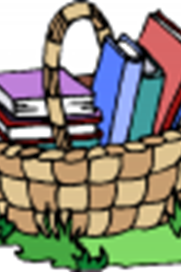 Soms vind ik het heel moeilijk om een boek te kiezen: er zijn er zo veel!! Het ene verhaal lijkt me nog leuker of spannender dan de ander. Weet je wat ik dan doe? Ik kies die met de mooiste kaft. Dat is dit boek geworden: Stravanganza van Mary Hoffman. De glitters, de ogen en de doorkijk naar de bootjes vind ik heel mooi. Toen ik op de achterkant las waar het verhaal over ging, was ik helemaal verkocht (dit voorlezen). Ik ga er zo lekker verder in lezen!Als opdracht voor het lezen: Na de leesles wil ik graag weten of jullie ook beïnvloed worden door de kaft van het boek dat je aan het lezen bent. De les wordt afgesloten met een gesprekje hierover. 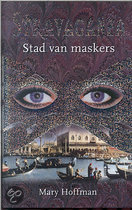 doelenleesaspect in de focus bv. Ik verwoord, gebruik en reflecteer op strategieën die me helpen om beter te lezen ik schakel mijn voorkennis inik doe een voorspelling aan de hand van de titel, de  kaft, de illustraties, .. voor het lezenik doe een voorspelling tijdens het lezen of stel gemaakte voorspellingen bij Dit klopt wat hier staat, want …Klopt dit wel, want …Op deze kaft zie ik (..) Dat ziet er een spannend verhaal uit …Ik ben benieuwd of dat klopt.Ik denk dat Jana niet de trappen op wil klimmen naar de toren want ze zei dat ze last had van hoogtevrees. Even verder lezen .. neen, ze doet het toch. ik visualiseer, maak me een voorstelling van de informatie in de leesboodschapik lees een stukje uit een tekst met veel beschrijvingen en geef aan dat ik me dan makkelijk kan voorstellen hoe het huis/landschap/ … eruit zietik leid de betekenis af van woorden in de tekstik zet herlees- en woordbetekenisstrategieën in om woorden, zinnen en taalgebruik te begrijpenIk lees een stukje voor, sta stil bij minder evidente woorden, lees een stukje terug of verder om de betekenis van het woord te achterhalen en benoem dit ook zo.Ik lees een stukje voor en model dat het belangrijk is om te checken of ik de tekst wel begrijp:Ik snap dit niet want … Dit vind ik onduidelijk want …)Ik moet dit nog maar eens een keer lezen .. Misschien moet ik nog even doorlezen.bv. ik lees kritisch: ik beoordeel het werkelijkheidsgehalte of de betrouwbaarheid van een schriftelijke boodschapDe lkr. stelt kritische vragen over een boek ‘Ik vraag me af waarom de schrijver zegt dat …’ bv. Ik herken en begrijp relaties en verbanden indien ze duidelijk zijn aangegeven of ik leid relaties en verbanden afIk lees een stukje tekst en leid daaruit iets af over …het karakter van het personage zijn motieven, drijfverenzijn relatie  met andere personages…bv. Ik reflecteer op de functie, betekenis of expressieve waarde van specifieke taalelementen en taalsituaties terwijl ik leesIk lees een stukje tekst en sta stil bij:wat maakt dit stukje tekst interessant, spannend, ontroerend, grappig, … ?…WAT(inhoud en beleving)leerlingen delen hun beleving en interpretatie van een verhaal met anderenleerlingen maken reclame voor hun boek (hoe ze dat moeten doen, kan worden aangeleerd tijdens een mini-les)2 min. enthousiast praten over hun favoriete boek (wie is hoofdpersoon, wat is zijn/haar probleem)klein stukje plot vertellen (plot niet weggeven)waarom vond je het zo mooi HOE(leesproces)leerlingen praten over hoe ze gelezen heeft, wat hen geholpen heeft bij het lezen of hun keuzeproces, … bv. ik heb de 5 vingerregel toepastik heb een kaartje gebruikt om te lezenik heb die strategie gebruikt toen ik het woord niet kende5.3  Waarom een gezamenlijke afsluiter?De gezamenlijke afsluiting past helemaal binnen de binnenste cirkel van de krachtige leeromgeving: de lkr gaat met de kinderen en de kinderen gaan met elkaar in dialoog over wat ze gelezen hebben en hoe ze gelezen hebben. Je kan tijdens de gezamenlijke afsluiting kinderen ook eerst in  tweetallen laten praten.Dit proces zorgt voor meer leren.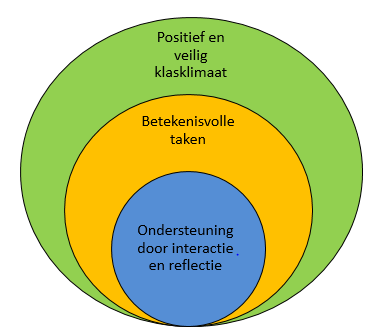 